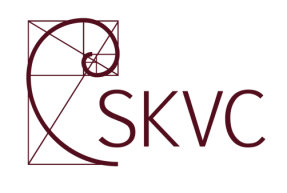 PARENGTA: 2012-11-16KOREGUOTA: 2013-09-19PATARIMAI AUKŠTOSIOMS MOKYKLOMS, RENGIANČIOMS SAVIANALIZĘPARENGĖ: SKVC Institucinio vertinimo skyriaus darbuotojai, Laima GalkutėKONSULTAVO: Jolita ButkienėAukštųjų mokyklų išorinio vertinimo tvarkos aprašo (Lietuvos Respublikos Vyriausybės 2010 m. rugsėjo 22 d. nutarimas Nr. 1317) p. 13 numato, kad „Aukštosios mokyklos savianalizės rengimo tvarką nustato aukštoji mokykla.“ Savianalizė – tai procesas, suteikiantis atskaitos tašką inicijuojamiems pokyčiams mokslo ir studijų institucijoje ir prisidedantis prie kokybės kultūros institucijoje formavimo. Pažymėtina, kad savianalizė yra sudėtinė kokybės užtikrinimo sistemos dalis, prisidedanti prie tinkamo šios sistemos funkcionavimo.Savianalize siekiama atkreipti dėmesį į šiuos strateginius klausimus: Ką institucija daro?Kaip institucija tai daro?Iš kur institucija žino, kad tai, ką ji daro, veikia?Kaip institucija keičiasi siekdama įgyvendinti išsikeltus tikslus ?Kaip savianalizės išvados ir rezultatai yra panaudojami sprendimų priėmime ir strateginiame planavime?Planuojant savianalizę reikėtų numatyti 4 etapus: 1) informacijos sukaupimą ir kiekybinę bei kokybinę analizę, kurią atlieka savianalizės grupė; 2) savianalizės suvestinės teksto rengimą (tam turėtų būti sudaryta redakcinė grupė – savianalizės grupės atstovai); 3) savianalizės suvestinės aptarimą su suinteresuotomis šalimis (dėstytojais, studentais/ absolventais, darbdaviais, kitais aukštosios, mokyklos socialiniais partneriais, kt.) ir išvadų formulavimą;4) savianalizės suvestinės teksto vertimą į anglų kalbą ir vertimo redagavimą.BENDROS PASTABOS SAVIANALIZEIIšorinio vertinimo metu siekiama nustatyti aukštosios mokyklos veiklos būklę (vertinimas neapsiriboja praeities duomenimis) ir įvertinti jos galimybes tęsti veiklą ateityje akredituojamu laikotarpiu. Vertinant veiklos būklę bus siekiama nustatyti, ar aukštosios mokyklos misija yra tinkama, ar priemonės misijai pasiekti yra tinkamos ir pakankamos, ypatingas dėmesys bus skiriamas vidinės kokybės užtikrinimo sistemos būklei. Vertinant aukštosios mokyklos potencialą bus nustatoma, ar institucija yra pajėgi toliau savarankiškai tobulinti savo veiklą (ar turi pakankamus finansinius, materialiuosius, žmonių išteklius). Vertinimo metu bus gilinamasi, kokį poveikį aukštosios mokyklos veiklai daro pagal atskirus kriterijus neigiamai įvertinti realieji ištekliai.Kaip nustato Aukštosios mokyklos veiklos vertinimo metodikos p. 15, „Savianalizės suvestinė turi atskleisti aukštosios mokyklos gebėjimą analizuoti ir kritiškai vertinti savo veiklą bei numatyti jos tobulinimo perspektyvą.”  Labai svarbu išryškinti ir atskleisti aukštosios mokyklos savitumą. Metodikos p. 21 pažymėta aukštosios mokyklos galimybė pateikti ekspertų grupei naujausią informaciją: „Likus ne mažiau kaip 2 savaitėms iki vizito į aukštąją mokyklą, aukštoji mokykla gali pateikti informaciją apie esminius pasikeitimus aukštojoje mokykloje, įvykusius po savianalizės suvestinės pateikimo Įgaliotai institucijai.“ Aukštosios mokyklos veikla įvertinama pagal 4 vertinamąsias sritis: strateginis valdymas; studijos ir mokymasis visą gyvenimą; mokslo ir (arba) meno veikla; poveikis visuomenės (regionų ir visos šalies) raidai. Vertinant kiekvieną sritį, reikia atkreipti dėmesį į metodikoje įvardintus jos kriterijus ir jų aspektus, tačiau įvertinant sritį rekomenduojama: 1) formuluoti apibendrintas srities išvadas, susiejant jas su strateginio valdymo ir kitomis vertinamosiomis sritimis; 2) nustatyti srities Stiprybes ir Silpnybes; 3) įvardyti srities tobulinimo siekinius ir siūlomas priemones.Tekstas turėtų būti dėstomas rišliai pagal kiekvieną vertinamąją sritį, atsižvelgiant į tos srities kriterijus (kriterijai nėra klausimai, į kuriuos reikia atsakyti).Savianalizės metodikoje pažymėta aukštosios mokyklos teisė – atsižvelgus į savo misiją ir strategiją, nustatyti kiekybinius ir kokybinius rodiklius kriterijams pagrįsti. Svarbu matyti visų sričių sąveiką ir dermę (vertinant kiekvieną sritį pagal nustatytus kriterijus, svarbu tekste atskleisti ir tarpusavio ryšius). Analizuojant studijų ir mokymosi visą gyvenimą, mokslo (meno) veiklos ir poveikio visuomenės raidai vertinamąsias sritis, reikėtų šių sričių rezultatus sieti su atitinkamais strateginio veiklos plano rodikliais arba pasiūlyti naujus rodiklius, jeigu tinkami nebuvo suformuluoti.  Išorės ekspertai vertinimo metu turės realiųjų išteklių įvertinimo rezultatus. Savianalizėje nereikėtų kartoti realiųjų išteklių informacijos, tačiau, kur tinkama, šia informacija galima remtis analizėje ir (arba) išvadose.  SAVIANALIZĖS SUVESTINĖS SANDARASavianalizės suvestinę sudaro:ĮžangaAukštosios mokyklos veiklos analizės pagal vertinamąsias sritisPriedaiSTRATEGINIS VALDYMASStrateginio valdymo kriterijai – strateginio veiklos plano tinkamumas, jo įgyvendinimo užtikrinimas ir viešinimas;valdymo veiksmingumas.STUDIJOS IR MOKYMASIS VISĄ GYVENIMĄŠiame skyriuje analizuojama aukštosios mokyklos studijų ir mokymosi visą gyvenimą srities veikla ir jos pokyčiai, susiejant su atitinkamais strateginio valdymo elementais.Studijų ir sąlygų mokymuisi visą gyvenimą vertinimo kriterijai: atitiktis Lietuvos aukštajam mokslui keliamiems reikalavimams;dermė su Europos aukštojo mokslo erdvės nuostatomis.MOKSLO IR (ARBA) MENO VEIKLAŠiame skyriuje analizuojama aukštosios mokyklos mokslo ir (arba) meno srities veikla ir jos pokyčiai, susiejant su atitinkamais strateginio valdymo elementais.Mokslo ir (arba) meno veiklos vertinimo kriterijai – tinkamumas;tarptautiškumas bei dermė su Europos mokslinių tyrimų erdvės nuostatomis.Taikomųjų mokslinių tyrimų pakankamumas kolegijose gali būti atskleistas pateikiant mokslo taikomųjų darbų statistiką pagal 1 priedo lenteles (žr. Priedas Nr. 1). Kita reikšminga mokslo taikomoji veikla, nepatenkanti į 1 priedo lenteles, gali būti pateikiama papildomai.  Metodinės veiklos rezultatai (vadovėliai, metodikos ir pan.) turi būti pateikiami prie studijų ir mokymosi visą gyvenimą srities.POVEIKIS REGIONŲ IR VISOS ŠALIES RAIDAIŠiame skyriuje analizuojamas aukštosios mokyklos poveikis regionų ir visos valstybės raidai, siejant su atitinkamais strateginio valdymo elementais.Poveikio regionų ir visos šalies raidai kriterijus – aukštosios mokyklos indėlio ir poveikio raidai (ūkio, kultūros, socialiniu, aplinkos apsaugos aspektu) tinkamumas ir veiksmingumas. Daugiau apie poveikį regionų raidai galima paskaityti:http://www.oecd.org/edu/imhe/40139266.pdfhttp://www.oecd-ilibrary.org/docserver/download/5l4l1n9dg538.pdf?expires=1354620033&id=id&accname=guest&checksum=A150C4370A42699B73EE6BB7F5658C99 http://www.oecd.org/edu/imhe/40033173.pdfSTATISTINIAI DUOMENYSSavianalizės suvestinėje būtinai turi  būti pateikiami pagrindiniai statistiniai duomenys (įžangoje arba tekste arba prieduose), kurie leistų įvertinti aukštosios mokyklos veiklos apimtis:bendras studentų skaičius (pagal pakopas, pagal studijų formas, pagal studijų programas),studentų iškritimo mastas ir priežastys (pagal pakopas, pagal studijų formas, pagal studijų programas),bendras dėstytojų skaičius (nuolatiniai, dirbantys ne visu etatu; iš jų mokslo daktarai; iš jų kolegijose turintys 3 metų praktinio darbo patirtį dėstomo dalyko srityje),mokslininkų skaičius (jei tokie etatai yra),administracijos darbuotojų skaičius,vykdomų studijų programų skaičius ir jų akreditavimo duomenys,akademinių padalinių skaičius (fakultetai ar pan.),aukštosios mokyklos pajamos pagal finansavimo šaltinius (tūkst. Lt.),aukštosios mokyklos išlaidos pagal kategorijas (tūkst. Lt.),paskutiniųjų metų studentų priėmimo duomenys,bendradarbiavimo su kitomis aukštosiomis mokyklomis sutarčių skaičius.Savianalizės suvestinės priedAIPriedai pateikiami anglų kalba. Jei priedą/priedus išversti yra sudėtinga arba jis/jie konkrečios institucijos atveju yra labai didelės apimties, dėl vertimo tikslingumo siūloma konsultuotis su SKVC specialistu.Atkreipiame Jūsų dėmesį, kad ekspertai gali paprašyti pateikti papildomų priedų. Rekomenduojami priedai, kurie turi būti pateikti su savianalizės suvestine: Institucijos struktūros schemaStrateginis planas StatutasSteigimo dokumentai (nevalstybinėms aukštosioms mokykloms)Rektoriaus (Direktoriaus) paskutiniųjų veiklos metų ataskaitos santraukaPajamos ir išlaidos per pastaruosius 6 metusKokybės vadovas arba kitas kokybės užtikrinimo sistemą įtvirtinantis dokumentasStudijų programų sąrašasStudentų skaičius pagal programas, studijų pakopasPagrindinių (svarbiausių) mokslinių tyrimų krypčių ir mokslinių publikacijų sąrašas per pastaruosius 5 metus (universitetams)Pagrindinių (svarbiausių) mokslo taikomųjų veiklų sąrašas per pastaruosius 5 metus (kolegijoms) Statistika apie dėstytojų/tyrėjų/mokslininkų mokslinį laipsnį, etatus, užimamas pareigas per analizuojamą laikotarpį Reikšmingiausių mokslinių tyrimų, projektų ir kitų veiklų, susijusių su regionine plėtra, sąrašas. SSGG analizė (jei nėra savianalizės suvestinėje ar kitame priede)Dokumentai, kuriuos patariame turėti parengtus vizito metu (gali būti lietuvių kalba):Pastarųjų 3-jų metų veiklos ataskaitosVidinio kokybės užtikrinimo proceso dokumentai (tvarkos, protokolai, nutarimai ir kt.)Grįžtamojo ryšio su socialiniais dalininkais (darbdaviais, absolventais, studentais) pavyzdžiai (anketų, analizių, pristatymų pavyzdžiai) Dalykų/modulių aprašų pavyzdžiai (skirtingų sričių)Paskutinių metų baigiamųjų darbų pavyzdžiaiTarybos, Senato (akademinės tarybos) posėdžių protokolų pavyzdžiai.Dėl vertimo tikslingumo siūloma konsultuotis su SKVC specialistu.REIKALAVIMAI SAVIANALIZĖS SUVESTINĖS PATEIKIMUIApimtis. Rekomenduotina, kad savianalizės suvestinės apimtis neviršytų 40 puslapių be priedų. Daugelį suvestinę pagrindžiančių faktų galima pateikti prieduose arba ekspertų vizito į aukštąją mokyklą metu. Stilius. Rekomenduojama vengti ilgų aprašymų. Tais atvejais, kai institucijos strategija, struktūra ar metodai reikalauja aprašymo, galima pateikti nuorodą į atskirus dokumentus, kurie kaip priedai pareikiami kartu su savianalize. Pvz. gali būti pateikiama komitetų struktūros, kokybės užtikrinimo procesų schemos. Savianalizė turi būti parengta pagal išorinio vertinimo metodikoje nustatytas vertinamąsias sritis. Naudinga pateikti ir ateities planus ar strateginius sprendimus, kuriuos numatoma vykdyti po savianalizės pateikimo, tačiau  jie turėtų būti pagrįsti įrodymais (dokumentais).Numeracija. Rekomenduojama savianalizės suvestinės pastraipas sunumeruoti. Tai reikalinga tam, kad ekspertai tiek vizito metu, tiek ir rašydami išvadas galėtų referuoti į savianalizės suvestinės pastraipą jos necituodami. Tekstas. Savianalizės suvestinė turi būti parašyta taisyklinga lietuvių kalba. Savianalizės suvestinės tekstas turi būti atspausdintas A4 formato lapuose ir įrištas. Tekstas spausdinamas vienoje lapo pusėje 1,5 eilutės intervalu, puslapio laukeliai tokie: 3 cm iš kairės, 1,5 cm iš dešinės, 2 cm nuo viršaus, 2 cm nuo apačios. Raidžių aukštis 12 taškų (12 pt.). Rekomenduotina priedus susegti atskirai nuo pagrindinės savianalizės suvestinės dalies.Vertimas. Savianalizės suvestinės vertimas turėtų būti kokybiškas (taisyklinga anglų kalba). Atkreiptinas dėmesys, kad ekspertai užsieniečiai skaitys tik anglišką dokumento variantą, todėl vertimo kokybė turi užtikrinti, kad informacija yra pateikiama suprantamai ir nėra iškraipomi pateikti faktai ar teiginiai. Išverčiami ir visi pagrindiniai savianalizės suvestinės priedai. Todėl rekomenduotina, kad galutinį išverstą savianalizės suvestinės tekstą (jei įmanoma - su priedais) perskaitytų tiesiogiai su savianalizės procesu nesusijęs asmuo. Taip būtų užtikrinta, kad informacijos vertimas yra suprantamas su institucijos veikla nesusijusiems asmenims.Savianalizės pateikimas Studijų kokybės vertinimo centruiAukštoji mokykla pateikia prašymą įvertinti aukštosios mokyklos veiklą ir savianalizės suvestinę. Pateikiama po 1 spausdintą savianalizės suvestinės egzempliorių lietuvių ir anglų kalbomis bei elektronine forma (DOC arba PDF tipo dokumente) elektroniniu paštu arba kompiuterinėje laikmenoje.SKVC įvertina, ar aukštosios mokyklos pateikta savianalizės suvestinė parengta pagal Metodikoje nustatytus reikalavimus, ir informuoja aukštąją mokyklą apie reikalingas pataisas per 20 dienų nuo savianalizės suvestinės gavimo dienos.Gavusi informaciją apie neatitikimus, aukštoji mokykla ne vėliau kaip per 20 dienų nuo informacijos gavimo dienos SKVC pateikia pataisytą savianalizės suvestinę.Likus ne mažiau kaip 2 savaitėms iki vizito į aukštąją mokyklą, aukštoji mokykla gali pateikti informaciją apie esminius pasikeitimus aukštojoje mokykloje, įvykusius po savianalizės suvestinės pateikimo SKVC. Likus ne mažiau kaip 1 savaitei iki vizito, aukštosios mokyklos yra prašoma pateikti sąrašus (su pareigomis) asmenų, dalyvausiančių susitikime su ekspertais. Sudarant studentų sąrašus prašoma nurodyti studijų programą ir kursą. Vizitas į aukštąją mokykląVizito tikslas – susitikti su aukštosios mokyklos bendruomene ir sužinoti apie:bendruomenės įtraukimą į savianalizės rengimo darbąsavianalizės proceso naudąinstitucijos strateginiuos prioritetusbendruomenės narių aktyvumą rengiant strateginį ir veiklos planusbendruomenės dalyvavimą šių planų įgyvendinimekokybės užtikrinimo sistemos  funkcionavimąaukštosios mokyklos valdymo organų veiklos efektyvumąsprendimų priėmimo procesusatsakomybių organizacijoje delegavimąkokybės kultūrąmokslinės veiklos lygį, veiklos kryptis ir mokslo įtaką regiono plėtraisocialinių dalininkų įtraukimą į valdymo, sprendimų priėmimo ir studijų kokybės gerinimo procesusfinansinius išteklius ir jų paskirstymąstudijų ir mokslo tarptautiškumąpersonalo pasitenkinimą, motyvaciją, karjeros, galimybesinstitucijos veiklos ir joje dirbančių asmenų įtaką regiono plėtrai, kt.  Paprastai vizitas aukštojoje mokykloje trunka 2-3 dienas, priklausomai nuo AM dydžio ir susitikimų skaičiaus. Rekomenduojama, kad visi susitikimuose su ekspertais dalyvaujantys nariai aktyviai dalyvautų pokalbyje su ekspertais. Rekomenduojame (ekspertų pageidavimu), kad susitikimuose dalyvautų ne daugiau 8-10 žmonių. Ši rekomendacija netaikoma susitikimams su studentais, absolventais ir darbdaviais. Tačiau jei viename susitikime su ekspertais pageidautų dalyvauti daugiau nei 20 studentų (ar absolventų/ darbdavių), prašytume apie tai informuoti koordinatorių, kuris iš anksto suderins su vadovu galimybes susitikti pogrupiais. Taip pat rekomenduojame nekviesti į susitikimą absolventų, baigusių aukštąją mokyklą anksčiau nei prieš 10 m. Pageidautina, kad sustikime dalyvausiantys studentai atstovautų skirtingas studijų programas, pakopas ir kursus, studijų formas. Primename, kad pagal SKVC metodikoje nustatytą tvarką, vienas asmuo to paties vizito metu gali dalyvauti tik viename susitikime su ekspertų grupe, o susitikimuose su absolventais ir darbdaviais negali dalyvauti toje aukštojoje mokykloje studijuojantys ar dirbantys asmenys. Dalyvavimo viename susitikime taisyklė ypač taikytina aukštosios mokyklos rektoriui/direktoriui. Išimtiniai atvejai (dėl to paties asmens dalyvavimo 2-juose susitikimuose) taikomi nedidelėms aukštosioms mokykloms, atsižvelgus į jų pagrindimą. Poreikį vienam asmeniui dalyvauti dviejuose susitikimuose siūlome derinti su SKVC koordinatoriumi. Vertimas vizito metu. Jeigu AM susitikimams su ekspertams yra reikalingas vertėjas, aukštoji mokykla turi užtikrinti kokybiškas vertėjo paslaugas ir apie vertėjo dalyvavimą susitikimų metu informuoti SKVC koordinatorių iš anksto, prieš derinant vizito darbotvarkę, tam kad galima būtų numatyti ilgesnius susitikimus. Vertėjas turėtų versti tiksliai, nepridėti informacijos nuo savęs, o nesupratęs klausimo - paprašyti eksperto patikslinti, vengiant interpretavimo. SKVC koordinatorius turi teisę, esant netiksliam ir vertėjo interpretuojamam vertimui, nutraukti vertimą ir jį patikslinti. Susitikimai. Susitikimų metu gali būti užduodami įvairūs, su savianalizės medžiagoje pateikta informacija susiję klausimai. Taip pat vizito metu ekspertai gali paprašyti pateikti papildomų dokumentų, kurie buvo paminėti savianalizės suvestinėje.Dažniausiai darbotvarkėje yra numatomi susitikimai su aukštosios mokyklos Taryba, Rektoratu (ar Direktoratu), Senatu (Akademine taryba), atsakingais už vidinės kokybės užtikrinimą asmenimis, savianalizės rengimo grupe, studentų atstovais (gali būti numatyti atskiri susitikimai su Studentų atstovybės nariais ir organizacijai nepriklausiančiais studentais), Personalo ir Finansų skyrių atstovais (didelėse AM), padalinių vadovais, dėstytojais, AM administracijos personalu, absolventais, darbdaviais ir doktorantais (jei AM turi teisę vykdyti doktorantūros studijas). Šioms tikslinėms grupėms užduodami klausimai yra susiję su jų studijomis ar veikla aukštojoje mokykloje ir atsakomybe. Paskutinę vizito dieną yra numatomas ir pakartotinis susitikimas su savianalizės rengimo grupe (ar kitais asmenimis, su kuriais susitikti pageidauja ekspertai). Susitikimas skirtas vizito metu gautos (ar negautos) informacijos patikslinimui. Šiame susitikime AM darbuotojai dalyvauja antrą kartą. Susitikimas ekspertų pageidavimu gali būti atšaukiamas, jei ekspertai gavo pakankamos informacijos vizito metu. Po vizito į aukštąją mokykląVisa su vertinimu susijusi informacija turėtų būti pateikta prieš arba vizito metu. Išimtis taikoma tuo atveju, jei ekspertai negavo reikiamos informacijos susitikimų metu ir paprašo ją atsiųsti po vizito.  Po vizito aukštajai mokyklai bus siunčiamos preliminarios išvados, su kuriomis susipažinusi AM galės pateikti pastabas dėl faktinių klaidų. Rekomenduojame neteikti komentarų dėl ekspertų teiginių išvadose (su kuo nesutinkate), nes komentarų, kurie nėra faktinės klaidos, ekspertų grupė nesvarsto. Pasibaigus vizitui, aukštoji mokykla neturi tiesiogiai bendrauti su ekspertais (rašyti jiems asmeniškai) tol, kol vertinimo procesas nėra pasibaigęs. Gavęs ekspertų galutines išvadas (peržiūrėtas, atsižvelgus į AM nurodytas faktines klaidas), SKVC teikia išvadas Aukštųjų mokyklų vertinimo komisijai, kuri svarsto, ar ekspertų Centrui pateiktos aukštosios mokyklos išorinio veiklos vertinimo išvados yra objektyvios, išsamios ir pagrįstos. Komisijai pritarus, SKVC direktorius priima sprendimą dėl aukštosios mokyklos veiklos įvertinimo, o išvados su įvertinamuoju sprendimu yra siunčiamos aukštajai mokyklai. Išvadas su sprendimu aukštoji mokykla gauna 2-3 mėn. po vizito. Primename, kad įvertinimas gali būti teigimas arba neigiamas. Gavęs aukštosios mokyklos prašymą ir atsižvelgęs į įvertinimo rezultatą SKVC direktorius priima sprendimą akredituoti aukštąją mokyklą 6 metams (teigiamas vertinimas) arba 3 metams (neigiamas vertinimas). Pirmą kartą įvertinus aukštosios mokyklos veiklą sprendimas „neakredituoti“ negali būti priimtas. TOLESNĖ VEIKLAUž tolesnę veiklą įvertinus aukštąją mokyklą atsako aukštoji mokykla. Aukštoji mokykla numato priemones savianalizės ir išorinio vertinimo metu nustatytiems trūkumams šalinti, aukštosios mokyklos veiklai tobulinti. Šias priemones aukštoji mokykla skelbia viešai.Atlikusi aukštosios mokyklos vertinimą Įgaliota institucija konsultuoja, kokiu būdu vertinimo išvadose įvardyti trūkumai galėtų būtų pašalinami.Švietimo ir mokslo ministras gali įgalioti Įgaliotą instituciją atlikti vertinimo išvadose įvardytų trūkumų taisymo ir rekomendacijų įgyvendinimo stebėseną.PRIEDAS Nr. 1KOLEGIJŲ TAIKOMOJI MOKSLINĖ/MENINĖ VEIKLAMokslo produkcijaII. Taikomoji/konsultacinė veiklaII. Meninė veikla veiklaStrateginio veiklos plano tinkamumas, jo įgyvendinimo užtikrinimas ir viešinimasStrateginio veiklos plano tinkamumas, jo įgyvendinimo užtikrinimas ir viešinimas8.1.1. strateginio veiklos plano atitiktis aukštosios mokyklos misijai, šalies mokslo ir studijų politikos strateginiams dokumentams, Europos aukštojo mokslo erdvės ir Europos mokslinių tyrimų erdvės nuostatoms;Šiame komponente rekomenduojama atkreipti dėmesį į savianalizės rengimo metu (bet ne strateginio plano rengimo metu) aktualius dokumentus, pavyzdžiui:Lietuvos – Mokslo ir studijų įstatymą, aktualias strategijas ir pan. Europos aukštojo mokslo erdvės – Bolonijos proceso dokumentus, kvalifikacijų sąrangos dokumentus, Europos aukštojo mokslo erdvės kokybės užtikrinimo nuostatas ir gaires (ESG) ir kt.Europos mokslinių tyrimų erdvės dokumentus – pvz., „Europe 2020“, komunikatas „A Reinforced European Research Area Partnership for Excellence and Growth“, „Horizon 2020“ ir kt.8.1.2. strateginio veiklos plano komponentų (esamos situacijos analizės, strateginių krypčių ir tikslų, uždavinių, įgyvendinimo priemonių, išteklių, numatomų rezultatų) pagrįstumas ir dermė;Šiame komponente rekomenduojama atkreipti dėmesį: ar strateginio veiklos plano (arba aukštosios mokyklos plėtros strategijoje) tikslai išsamiai atspindi visas veiklos sritis; ar suformuluoti aiškūs ir pamatuojami rezultatai, kurie bus pasiekti įgyvendinant kiekvieną uždavinį; koks strateginio veiklos plano santykis su trimečiais ir metiniais planais.Rekomenduojama įsitikinti, ar aiškiai apibrėžti aukštosios mokyklos prioritetai studijų, mokslinių tyrimų ir poveikio visuomenės raidai srityse.Svarbu taip pat identifikuoti aukštosios mokyklos strategines nuostatas ir perspektyvą regiono, nacionaliniu, tarptautiniu mastu.Pagrįsti, kuo remiasi valdymas ir strateginis planavimas: gal yra atliktos demografinės, studentų srautų pagal studijų programas analizės, studijų kainos pagrindimo analizė, studijų programų rentabilumo tyrimai, rinkos tyrimai ir pan.8.1.3. strateginio plano įgyvendinimo kiekybinių bei kokybinių rodiklių pagrįstumas ir išsamumas;Šiame komponente rekomenduojama atkreipti dėmesį: ar kiekybiniai ir kokybiniai rodikliai adekvačiai atspindi visų strateginiame plane numatytų rezultatų įgyvendinimą; ar nėra perteklinių (nesuteikiančių naujos informacijos) arba su numatytų priemonių įgyvendinimu tiesiogiai nesusietų rodiklių. Peržiūrėti santykį tarp kokybinių ir kiekybinių rodiklių;Ar/kaip SSGG analizėje nustatytos silpnybės įgyja prioritetą strateginiame planavime ar formaliuose aukštosios mokyklos dokumentuose.8.1.4. strateginio veiklos plano įgyvendinimo stebėsenos procedūrų tinkamumas;Šiame komponente rekomenduojama atkreipti dėmesį: ar yra nustatyta įgyvendinamo tvarka strateginio veiklos plano ataskaitoms rengti ir teikti; ar/kaip informacija apie aukštosios mokyklos veiklą yra kaupiama ir panaudojama jai tobulinti; ar/kaip strateginio veiklos plano įgyvendinimo ataskaitų svarstyme ir veiklos tobulinimo rekomendacijų teikime dalyvauja visos suinteresuotos šalys; ar suinteresuotų šalių atstovų dalyvavimas atitinka jų atsakomybės/ įsipareigojimo pobūdį. 8.1.5. informacijos, teikiamos steigėjams, juridinio asmens dalyviams, akademinei bendruomenei ir visuomenei, apie strateginio plano įgyvendinimą, pakankamumas.Šiame komponente rekomenduojama atkreipti dėmesį: ar informacija, teikiama kiekvienai iš paminėtų tikslinių grupių, atitinka jos poreikius ir dalyvavimo strateginiame valdyme pobūdį; ar informacija pateikiama kiekvienai tikslinei grupei pritaikyta/suprantama, jos pasirengimą atitinkančia forma; ar informacija pateikiama kiekvienai tikslinei grupei prieinamais komunikacijos kanalais.Valdymo veiksmingumasValdymo veiksmingumas8.2.1. vidinio studijų kokybės užtikrinimo sistemos veiksmingumas;Šiame komponente rekomenduojama atkreipti dėmesį: ar kokybės užtikrinimo sistema studijų ir mokymosi visą gyvenimą srityje atitinka Europos aukštojo mokslo erdvės kokybės užtikrinimo nuostatas ir gaires (ESG);ar aukštoji mokykla turi senato/ akademinės tarybos patvirtintą kokybės užtikrinimo politiką ir apibrėžtą kokybės užtikrinimo sistemą; ar kokybės užtikrinimo sistema apima visas aukštosios mokyklos veiklos vertinamąsias sritis (strateginį valdymą, studijas ir mokymąsi visą gyvenimą, mokslinius tyrimus, poveikį visuomenės raidai);  ar kokybės užtikrinimo sistemos kriterijai ir rodikliai atitinka aukštosios mokyklos misiją ir strateginius tikslus; ar vidinės kokybės užtikrinimo sistemos kriterijai suderinti su išorinio vertinimo kriterijais.Vertinant vidinės kokybės užtikrinimo sistemos veiksmingumą, vertinama:kokybės vadybos procedūrų bei priskirtų padaliniams ir asmenims atsakomybių aiškumas ir  pagrįstumas;aukštosios mokyklos personalo, studentų ir kitų suinteresuotųjų šalių realus dalyvavimas kokybės užtikrinime;informacijos apie kokybės vadybos procesus ir įvertinimo rezultatus tinkamumas ir prieinamumas aukštosios mokyklos bendruomenei, suinteresuotoms šalims ir visuomenei;savianalizės reguliarumas ir prioritetai;savianalizės ir kokybės įvertinimo rezultatais grindžiamų rekomendacijų panaudojimas aukštosios mokyklos veiklos kokybei gerinti ir strateginiam valdymui tobulinti.Rekomenduojama pateikti kokybės užtikrinimo schemos pavyzdį (pvz., ketinamos vykdyti programos kokybės užtikrinimo eigą ir atsakingus padalinius/asmenis).8.2.2. struktūros pokyčių atitiktis studijų, mokslinių tyrimų ir eksperimentinės (socialinės, kultūrinės) plėtros ir (arba) meno veiklos poreikiams;Šiame komponente rekomenduojama atkreipti dėmesį: kokiais argumentais buvo grindžiami  per savianalizės laikotarpį (ar po jo) įvykdyti aukštosios mokyklos struktūros pokyčiai;  ar/kaip jie prisidėjo prie strateginių tikslų įgyvendinimo; ar jie turėjo įtakos valdymo centralizacijos/ decentralizacijos pusiausvyrai aukštojoje mokykloje.8.2.4. žmonių išteklių valdymas (poreikių analizė, atitiktis strateginio plano įgyvendinimui, kvalifikacijos tobulinimas, darbuotojų įtraukimas į sprendimų priėmimą);Šiame komponente rekomenduojama atkreipti dėmesį: ar aukštojoje mokykloje yra išsami žmogiškųjų išteklių strategija (arba) atitinkamas komponentas bendrojoje/integruotoje plėtros strategijoje); ar/kaip yra planuojamas ir įgyvendinamas: priėmimas į darbą (pakomentuoti nuolatinių ir nenuolatinių dėstytojų priėmimo politiką), kvalifikacijos tobulinimas, atestacija, motyvavimas prisidėti prie aukštosios mokyklos strateginių tikslų įgyvendinimo. Rekomenduojama atskirai analizuoti akademinio ir administracijos personalo ypatumus.8.2.3. procesų valdymas – sprendimų priėmimo veiksmingumas, atsakomybės pasiskirstymas ir atskaitomybė, išteklių paskirstymas, suinteresuotų šalių (partnerių) įtraukimas, orientavimasis į strateginius tikslus ir rezultatus;ir8.2.5. pokyčių valdymas (procesų optimizavimas) – procesų kokybės analizė, tobulinimo prielaidos, rizikų analizė;Šiame komponente rekomenduojama atkreipti dėmesį į: atsakomybės paskirstymą ir suinteresuotų šalių įtraukimą priimant sprendimus – studijų, mokslinių tyrimų ir dalyvavimo visuomenės raidoje klausimais, ypač atkreipiant dėmesį į studentų dalyvavimą;  ataskaitų pobūdį ir teikimo procedūras; sprendimų pagrindimą savianalizės rezultatais ir išorinio vertinimo rekomendacijomis bei orientavimą į strateginius tikslus.Išteklių paskirstymas – žr. p. 8.2.6 ir 8.2.7.Rekomenduojama paaiškinti atsakomybės pasiskirstymą ir sprendimų priėmimą institucijoje (aprašyti arba pateikti sprendimų priėmimo ar pan. schemas)Šiame komponente taip pat rekomenduojama atkreipti dėmesį į tai, kaip užtikrinama centralizacijos/decentralizacijos pusiausvyra priimant sprendimus.8.2.6. materialiųjų išteklių (infrastruktūros) valdymas;Šiame komponente rekomenduojama atkreipti dėmesį, :ar į aukštosios mokyklos plėtros strategiją yra integruotas infrastruktūros plėtros komponentas;ar/kaip yra planuojama infrastruktūra siejant su aukštosios mokyklos strateginiais tikslais.8.2.7. aukštosios mokyklos lėšų panaudojimo racionalumas, atsižvelgiant į aukštosios mokyklos veiklos tikslus;Šiame komponente rekomenduojama atkreipti dėmesį į:  gaunamų lėšų diversifikavimo būklę ir jos pokyčių tikslingumą; sprendimų dėl lėšų panaudojimo priėmimo ir ataskaitų teikimo procedūras; lėšų panaudojimo pagrindimą – siejant su aukštosios mokyklos strateginiais tikslais.8.2.8. akademinės etikos nuostatos ir jų užtikrinimo procedūros.Šiame komponente rekomenduojama atkreipti dėmesį: ar aukštoji mokykla turi savo akademinės etikos kodeksą;kaip yra užtikrinami etikos principai;kokios numatytos ginčų sprendimų procedūros. Studijų ir mokymosi visą gyvenimą sąlygų tinkamumasStudijų ir mokymosi visą gyvenimą sąlygų tinkamumas9.1.1. studijų programų (taip pat ir jungtinių) ir mokymosi visą gyvenimą teikiamų kvalifikacijų atitiktis institucijos misijai ir strateginiams dokumentams bei valstybės ūkio, socialinės ir kultūrinės plėtros poreikiams;Šiame komponente rekomenduojama atkreipti dėmesį į:  studijų sričių ir (arba) krypčių/krypčių grupių, pagal kurias vykdomos studijos, atitiktį aukštosios mokyklos misijai ir strateginiams tikslams; studijų programų visumos pagal studijų pakopas atitiktį aukštosios mokyklos misijai ir strateginiams tikslams;studijų programų atitiktį valstybės (regiono) ir (arba) atskirų sektorių ir (arba) tarpsektoriniams strateginiams dokumentams – rekomenduojama analizuoti pagal studijų krypčių grupes.Šiame komponente taip pat rekomenduojama atkreipti dėmesį, ar visų pakopų studijų programose suformuluoti studijų rezultatai atitinka Studijų pakopų aprašus (LR švietimo ir mokslo ministro 2011 m. lapkričio 21 d. įsakymas  Nr. V-2212).9.1.2. mokymosi visą gyvenimą formų bei sąlygų įvairovė;Mokymasis visą gyvenimą – visa mokymosi veikla, vykstanti bet kuriame amžiaus tarpsnyje siekiant tobulinti asmeninės, pilietinės, socialinės ir profesinės srities kompetencijas.Šiame komponente rekomenduojama parodyti:koks yra studijų paketas ir aptarti jo pasirinkimo priežastis;ar yra numatyta studijų programų plėtros ar pan. strategija;ar studijos pertvarkomos orientuojantis į studentą (studijų rezultatai, vertinimo metodai ir pan.)Taip pat reikėtų atkreipti dėmesį: ar/kaip organizuojamos ištęstinės, nuotolinės/ e-studijos; ar organizuojamos papildomosios studijos (stojantiems į magistrantūrą kolegijų absolventams, kitų studijų krypčių absolventams, kt.); ar/kokiu mastu vyksta studijos pagal individualius studijų planus; ar/kokiu mastu yra patvirtinta ankstesnio mokymosi (kitose Lietuvos bei užsienio valstybių švietimo įstaigose ir (arba) neformalaus mokymosi) rezultatų įskaitymo tvarka; ar numatyta tvarka pakeisti studijų programą, ar atsižvelgiama į socialinių partnerių nuomonę (gal jie apklausiami, ar dalyvauja procese).; ar/kaip teikiama akademinė parama (taip pat ir netradiciniu būdu studijuojantiems) ir koks jos poveikis studentų pasiekimams.  Mokymosi visą gyvenimą formų pavyzdžiai:teminiai mokymai;kvalifikacijos kėlimo kursai;savarankiškas mokymasis;komandinis mokymasis;perkvalifikavimo kursai  ir kt.9.1.3. absolventų įsidarbinamumo ir karjeros stebėsenos sistema ir jos panaudojimas studijų tobulinimui;Šiame komponente rekomenduojama atkreipti dėmesį: ar yra formalizuota absolventų karjeros stebėsenos sistema; ar reguliariai organizuojamos absolventų apklausos ir kaip jų rezultatai panaudojami studijų kokybei gerinti.9.1.4. bendradarbiavimas su akademiniais, socialiniais ir verslo partneriais bei jų poveikis aukštosios mokyklos studijų (įskaitant ketinamų vykdyti studijų programų rengimą, vykdomų studijų programų tobulinimą) ir mokymosi visą gyvenimą veiklai.Šiame komponente rekomenduojama atkreipti dėmesį: kokiu tikslu/kokiomis formomis aukštoji mokykla bendradarbiauja su partneriais; koks buvo konkretus bendradarbiavimo poveikis studijų ir mokymosi visą gyvenimą veiklai.Galimos bendradarbiavimo formos (jomis neapsiribojant):dalyvavimas rengiant ir vertinant / tobulinant studijų programas (studijų programų komitetuose ar kitaip);studentų baigiamųjų darbų recenzavimas;studentų praktikos organizavimas;studentų, rengiančių kursinius ir baigiamuosius darbus, konsultavimas;studijų programos tam tikrų dalykų / modulių dėstymas; dalyvavimas bendruose su dėstytojais seminaruose, profesijos naujovių aptarimuose;dalyvavimas bendruose aukštosios mokyklos ir įmonių/įstaigų projektuose, įtraukiant dėstytojus ir (arba) studentus.Studijų ir mokymosi visą gyvenimą sąlygų dermė su Europos aukštojo mokslo erdvės nuostatomis 
bei su aukštuoju mokslu susijusiais Europos Sąjungos dokumentaisStudijų ir mokymosi visą gyvenimą sąlygų dermė su Europos aukštojo mokslo erdvės nuostatomis 
bei su aukštuoju mokslu susijusiais Europos Sąjungos dokumentais9.2.1. aukštosios mokyklos strateginių dokumentų studijų ir mokymosi visą gyvenimą srityje atitiktis Europos aukštojo mokslo erdvės nuostatoms bei su aukštuoju mokslu susijusiems Europos Sąjungos dokumentams;Šiame komponente rekomenduojama detalizuoti ir pagrįsti kokiu mastu  aukštosios mokyklos plėtros strategija ir (arba) strateginis veiklos planas, kiti strateginiai studijų dokumentai (pavyzdžiui, trimečiai ir metiniai planai) atitinka Europos aukštojo mokslo erdvės nuostatas bei su aukštuoju mokslu susijusius Europos Sąjungos dokumentus. Pvz., kaip numatyta įgyvendinti į studijų rezultatus ir studento poreikius orientuotą studijų didaktiką (student-centered learning), kokiomis priemonėmis užtikrinamas studijų prieinamumas, kaip įvairiose studijų pakopose realizuojama studijų ir mokslinių tyrimų bei inovacijų/verslo sąveika ir kt. Šiame komponente taip pat rekomenduojama atkreipti dėmesį, kokiu mastu vidinė kokybės užtikrinimo sistema studijų ir mokymosi visą gyvenimą srityje atitinka ESG ir yra tinkama bei veiksminga pasiekti studijų programose numatytiems studijų rezultatams (užtikrinti teikiamas kvalifikacijas).9.2.2. dėstytojų ir studentų (išvykstančiųjų ir atvykstančiųjų) tarptautinio judumo dinamika ir poveikis aukštosios mokyklos veiklai.Šiame komponente rekomenduojama atkreipti dėmesį į studentų judumą: ar aiški ir studentams žinoma užsienyje studijuotų dalykų įskaitymo tvarka; išvykstančiųjų ir atvykstančiųjų studentų skaičiaus ir santykio dinamika; ar aukštojoje mokykloje dėstomi studijų dalykai užsienio kalba, kuriuos gali studijuoti studentai rengdamiesi užsienio studijoms; kokie užsienio studijoms siūlomų aukštųjų mokyklų/studijų programų atrankos kriterijai; studijų vizitams pasirinktų šalių ir aukštųjų mokyklų-partnerių įvairovė ir kokybė bei jų skaičiaus dinamika; koks buvo konkretus studentų tarptautinio judumo poveikis studijoms ir mokymosi visą gyvenimą veiklai aukštojoje mokykloje (pavyzdžiui, inicijuoti studijų dalykai ir (arba) kitos studijų naujovės, studentų projektai, studentų atstovybių veiklos pokyčiai ir kt.).ir dėstytojų judumą:vizitams pasirinktų šalių ir aukštųjų mokyklų-partnerių įvairovė ir kokybė bei jų skaičiaus dinamika; koks buvo konkretus dėstytojų tarptautinio judumo poveikis studijoms ir mokymosi visą gyvenimą veiklai aukštojoje mokykloje (pavyzdžiui, inicijuoti studijų dalykai, jungtinės studijų programos  ir (arba) kitos studijų naujovės, projektai, tyrimai, bendros publikacijos ir kt.).Šis komponentas tiesiogiai siejamas su p. 10.2.3. tyrėjų ir (arba) menininkų tarptautinis judumas, vizituojančiųjų tyrėjų ir (arba) menininkų poveikis aukštosios mokyklos mokslo ir (arba) meno veiklai.Mokslo ir (arba) meno veiklos tinkamumasMokslo ir (arba) meno veiklos tinkamumas10.1.1. mokslo ir (arba) meno veiklos atitiktis institucijos misijai ir strateginiams dokumentams;10.1.2. mokslo ir (arba) meno veiklos (taip pat ir trečios pakopos programų) atitiktis valstybės ir (arba) regiono ūkio, kultūros ir socialinės raidos prioritetams;Šiame komponente rekomenduojama atkreipti dėmesį į: mokslo sričių ir (arba) krypčių, pagal kurias vykdomi moksliniai tyrimai ir (arba) profesionalios meno veiklos programos bei mokslo (meno) veikos projektai, atitiktį aukštosios mokyklos misijai ir strateginiams tikslams; mokslinių tyrimų (profesionalios meno veiklos) atitiktį valstybės (regiono) ir (arba) atskirų sektorių ir (arba) tarpsektoriniams strateginiams dokumentams; publikacijų ir apgintų disertacijų dinamiką bei aukštosios mokyklos leidinius, konferencijas bei meno parodas – pagal mokslo sritis ir (arba) kryptis.;mokslinės produkcijos vertinimo rezultatus ar valstybinių kolegijų dalyvavimo eksperimentinėje plėtroje, regionų plėtros projektuose ir konsultacinėje veikloje skatinimo rezultatus. Šis komponentas tiesiogiai siejamas su p. 9.1.1 – trečios pakopos studijų programų aspektu, taip pat ir analizuojant pirmos bei antros pakopos studijų programų sąsajas su moksliniais tyrimais.  10.1.3. akademinių, socialinių ir verslo partnerių poveikis aukštosios mokyklos mokslo ir (arba) meno veiklai.Šiame komponente rekomenduojama atkreipti dėmesį į: bendradarbiavimo su kiekvienos kategorijos partneriais ypatumus ir bendros veiklos atitiktį aukštosios mokyklos strateginiams tikslams; bendradarbiavimo formų įvairovę; konkretų bendradarbiavimo poveikį aukštosios mokyklos mokslo (meno) veiklai – naujų tyrimų krypčių inicijavimą, bendradarbiavimą įgyvendinant doktorantūros ir po-doktorantūros programas, bendrus projektus, publikacijas ir kt..Mokslo ir (arba) meno veiklos tarptautiškumas 
bei dermė su Europos mokslinių tyrimų erdvės nuostatomis 
(10.2.1. - 10.2.3. gali būti netaikoma kolegijoms)Mokslo ir (arba) meno veiklos tarptautiškumas 
bei dermė su Europos mokslinių tyrimų erdvės nuostatomis 
(10.2.1. - 10.2.3. gali būti netaikoma kolegijoms)10.2.1. aukštosios mokyklos strateginių dokumentų mokslo ir (arba) meno veiklos srityje atitiktis Europos tyrimų erdvės prioritetams;Šiame komponente rekomenduojama detalizuoti ir pagrįsti, kokiu mastu  aukštosios mokyklos plėtros strategija ir (arba) strateginis veiklos planas, kiti strateginiai studijų dokumentai (pavyzdžiui, trimečiai ir metiniai planai) atitinka  Europos mokslinių tyrimų erdvės prioritetus (žr. 8.1.1).10.2.2. dalyvavimas tarptautiniuose mokslo ir (arba) meno projektuose;Šiame komponente rekomenduojama atkreipti dėmesį į: tarptautinių mokslo ir (arba) meno projektų atitiktį aukštosios mokyklos misijai ir strateginiams tikslams; projektų mokslo sričių/krypčių ir partnerių įvairovę bei jų skaičiaus dinamiką; bendradarbiavimo statusą: koordinatorius/partneris.10.2.3. tyrėjų ir (arba) menininkų tarptautinis judumas, vizituojančiųjų tyrėjų ir (arba) menininkų poveikis aukštosios mokyklos mokslo ir (arba) meno veiklai.Šiame komponente rekomenduojama tyrėjų ir (arba) menininkų tarptautinį judumą analizuoti kartu su dėstytojų analogiškomis charakteristikomis ir atkreipti dėmesį į išvykstančiųjų ir atvykstančiųjų akademinio personalo darbuotojų: skaičiaus ir santykio dinamiką, vizitų trukmę (kategorizuoti), vizitų tikslų įvairovę, pavyzdžiui:pranešimas seminare, konferencijoje;pedagoginė veikla (pagal Erasmus programą, pagal projektus ir pan.);mokslinė veikla/stažuotė;dalyvavimas tarptautinėje ekspertų grupėje, komisijoje ir pan. – nurodyti konkrečias;kita.Šiame komponente taip pat rekomenduojama atkreipti dėmesį į konkretų akademinio personalo judumo poveikį aukštosios mokyklos studijoms ir mokymosi visą gyvenimą bei mokslo (meno) veiklai – naujų studijų dalykų (programų), tyrimų krypčių inicijavimą, tarptautinį bendradarbiavimą įgyvendinant doktorantūros ir po-doktorantūros programas, bendrus projektus, publikacijas ir kt.Poveikio regionų ir visos valstybės raidai tinkamumasPoveikio regionų ir visos valstybės raidai tinkamumasAnalizuotini aspektai:- kokie yra unikalūs regiono, kuriame aukštoji mokykla gali daryti poveikį, bruožai; - kas skatina regiono vystymąsi, kokias sritis identifikavo aukštoji mokykla, kur galėtų prisidėti savo veikla;ar regiono poreikiai ir prioritetai yra viešinami ar žinomi aukštojoje mokykloje ir kt.Analizuotini aspektai:- kokie yra unikalūs regiono, kuriame aukštoji mokykla gali daryti poveikį, bruožai; - kas skatina regiono vystymąsi, kokias sritis identifikavo aukštoji mokykla, kur galėtų prisidėti savo veikla;ar regiono poreikiai ir prioritetai yra viešinami ar žinomi aukštojoje mokykloje ir kt.11.1. poveikio priemonių numatymas institucijos misijoje ir strateginiuose dokumentuose;Šiame komponente rekomenduojama atkreipti dėmesį:ar/kokiu mastu poveikis visuomenės (regionų ir visos valstybės) raidai yra numatytas aukštosios mokyklos misijoje ir įtrauktas į strateginius tikslus; ar/ kokie numatyti šios srities (poveikis visuomenės (regionų ir visos valstybės) raidai) uždaviniai bei jų įgyvendinimo rezultatai. Poveikio raiškos formos gali būti įvairios (neapsiribojant žemiau įvardintomis):  mokslo populiarinimas ir mokslinių tyrimų rezultatų komunikacija – visuomenei, suinteresuotoms šalims, susijusių sektorių/ sričių politiką formuojančioms ir įgyvendinančioms institucijoms; užsakomieji taikomieji tyrimai ir (ar) mokslinių tyrimų rezultatų perteikimas verslo įmonėms, nevyriausybinėms organizacijoms, valstybės institucijoms;moderniosios kultūros ir kultūros paveldo komunikacija, dalyvavimas kultūriniame gyvenime vietos, nacionaliniu, tarptautiniu mastu;veikla, orientuota į socialinės atskirties grupes, institucijos viduje ir išorėje, specialiųjų paslaugų (konsultacijų) ir paramos teikimas už institucijos ribų;aukštųjų mokyklų įtraukimas į regiono strateginius planus ir programasstudentų savanorystė regione;aukštųjų mokyklų bibliotekų, sporto infrastruktūros, meno ir kultūros vietų viešas prieinamumas vietos bendruomeneiaplinkos apsauga ir gamtos išteklių tausojimas ir kt.11.3. poveikio atitiktis valstybės ir (arba) regiono ūkio, kultūros ir socialinės raidos prioritetams;Šiame komponente rekomenduojama atkreipti dėmesį į poveikio visuomenės raidai uždavinių ir numatomų rezultatų atitiktį valstybės (regiono) ir (arba) atskirų sektorių ir (arba) tarpsektoriniams strateginiams dokumentams. Šiame komponente taip pat rekomenduojama atkreipti dėmesį, kokiu tikslu/kokiomis formomis aukštoji mokykla bendradarbiauja su socialiniais ir verslo partneriais; koks buvo konkreti bendradarbiavimo įtaka aukštosios mokyklos veiklai poveikio visuomenės raidai srityje.Poveikio regionų ir visos valstybės raidai veiksmingumasPoveikio regionų ir visos valstybės raidai veiksmingumasAnalizuotini aspektai:- ar regiono darbo rinkos poreikis daro įtaką aukštosios mokyklos programų formavimui, mokslo/ taikomųjų mokslo tyrimų krypčių pasirinkimui;- koks aukštosios mokyklos vaidmuo regiono valdyme ir kt.Analizuotini aspektai:- ar regiono darbo rinkos poreikis daro įtaką aukštosios mokyklos programų formavimui, mokslo/ taikomųjų mokslo tyrimų krypčių pasirinkimui;- koks aukštosios mokyklos vaidmuo regiono valdyme ir kt.11.2. konkrečių poveikio priemonių įgyvendinimo veiksmingumas;Šiame komponente rekomenduojama atkreipti dėmesį: ar/kokie numatyti šios srities rezultatų vertinimo kiekybiniai ir kokybiniai rodikliai; koks realus rezultatų pasiekimo mastas ir jų kokybė.11.4. aktualių regionams ir visos šalies raidai temų įtraukimas į studentų praktikas ir baigiamuosius darbus;Šiame komponente rekomenduojama atkreipti dėmesį, ar/kokiu mastu aktualių regionams ir visos šalies raidai temų įtraukimas yra numatytas praktikų ir baigiamųjų darbų aprašuose – analizuojama pagal studijų kryptis, susiejant su p. 9.1.1.11.5. akademinio ir administracijos personalo visuomeninis aktyvumas ir pripažinimas (įskaitant veiklą profesinėse renkamose institucijose – tarybose, komitetuose, strateginių dokumentų rengimo darbo grupėse, dalyvavimą asociacijose, tiesiogiai nesusijusiose su profesine veikla).Šiame komponente rekomenduojama atkreipti dėmesį į akademinio ir administracijos personalo visuomeninio aktyvumo raiškos įvairovę ir dinamiką – siejant su profesine ir neprofesine (pilietine) veikla.Mokslo/mokslo taikomojo darbo rūšisVienetas (vnt.)1.Mokslo monografija, sudarytas mokslo darbas ir pan. darbai2.Mokslo straipsniai recenzuojamuose moksliniuose periodiniuose leidiniuose (ISI)3.Straipsnis, pateiktas tarptautinėse ar kt. DB4.Straipsnis užsienio šalyje organizuotos tarptautinės konferencijos medžiagoje5.Straipsnis Lietuvoje vykusios konferencijos medžiagojeSutartysSkaičiusUždirbtos lėšos (Lt)1.Sutartys su Lietuvos ūkio subjektais (įskaitant savivaldybių įstaigas) ir  Lietuvos valstybinėmis įstaigomis taikomiesiems moksliniams tyrimams ar konsultacijoms2.Sutartys su užsienio subjektais taikomiesiems moksliniams tyrimamsVeiklos rūšisVienetas (vnt).1.Konferencijos mokslo taikomosios veiklos tematika (organizavimas)2.Seminarai mokslo taikomosios veiklos tematika (organizavimas)3.Leidyba (leidiniai mokslo taikomosios veiklos tematika)4.Dėstytojų mokslinės-praktinės konferencijos (dalyvavimas skaitant pranešimą)5.Studentų mokslinės-praktinės/kūrybinės konferencijos (dalyvavimas skaitant pranešimą ar pristatant darbą)6.Šalia kolegijos įkurtos pelno siekiančios įmonės, įstaigos, organizacijos (angl. Spin-off)7.Konsultacijos versluiPožymiaiVienetas (vnt).1.Meninė veikla (personalinė paroda, dalyvavimas tarptautinėje parodoje, parodos kuravimas; dailės kūrinio realizacija; išleistas albumas, iliustruota knyga; pastatas ar interjeras; spektaklis, kino, televizijos filmas; vaidmuo, atliktas teatro, kino, televizijos renginyje; baleto, šokio kompozicija, režisūra; solinė ar ansamblinė šokio partija; autorinis koncertas, muzikinis scenos veikalas, koncertinis kūrinys, rečitalis ar dalis koncerto programos ir pan.) užsienyje 2.Meninė veikla (personalinė paroda, dalyvavimas tarptautinėje parodoje, parodos kuravimas; dailės kūrinio realizacija; išleistas albumas, iliustruota knyga; pastatas ar interjeras; spektaklis, kino, televizijos filmas; vaidmuo, atliktas teatro, kino, televizijos renginyje; baleto, šokio kompozicija, režisūra; solinė ar ansamblinė šokio partija; autorinis koncertas, muzikinis scenos veikalas, koncertinis kūrinys, rečitalis ar dalis koncerto programos ir pan.) Lietuvoje 